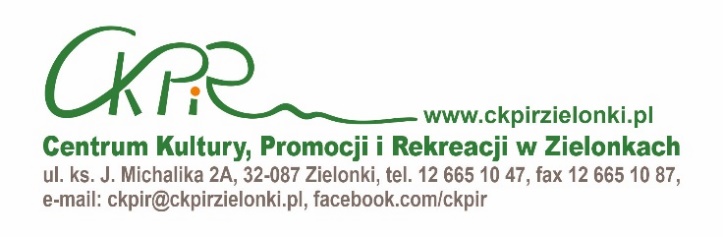 ProtokółKONKURSU PLASTYCZNEGO „PUCHEROKI” 2024Komisja w składzie:Przemysław Lasoń – Przewodniczący komisji, plastyk,Marek Płachta – Dyrektor CKPiR,Katarzyna Białek – Kierownik ds. Promocji, Informacji i Współpracy,dokonała oceny zgłoszonych do konkursu prac, uwzględniając oryginalność, samodzielność, dobór materiału, estetykę oraz sposób wykonania i przyznała następujące miejsca:kat. II miejsce:  Zuzanna Bałazy-OkereII miejsce: nie przyznanoIII miejsce: ex aequo:Milena Krzywda, Jan Strycharek, Bartosz Równiatka, Judyta Równiatkakat. III miejsce:Kacper WarzechaII miejsce: Ala PradelIII miejsce: ex aequo:Hania Ciałowicz, Monika Filkat. III : brak zgłoszeńkat. IV:I miejsce: nie przyznanoII miejsce: ex aequo:Marta Wals-Warzecha, Małgorzata KrzywdaIII miejsce: nie przyznanoWszyscy uczestnicy konkursu otrzymują okolicznościowe dyplomy.Fundatorem nagród jest Centrum Kultury Promocji i Rekreacji w Zielonkach.Komisja dziękuje wszystkim wykonawcom za zaangażowanie i wkład pracy twórczej w wykonanie prac. Zachęcamy do udziału w konkursie w przyszłym roku.Decyzja Jury jest niepodważalna i ostateczna.Na tym protokół zakończono i podpisano.Jury:Przemysław LasońMarek PłachtaKatarzyna BiałekZielonki, 22 marca 2024 r.